11.2.3.3-6. Kondansatör (Sığaç) - Ders Not Kâğıdı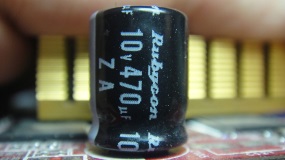 Enerjiyi nasıl depoluyoruz?Açıklama:………………………………………..………………………………………………………………………………………………………………………………………………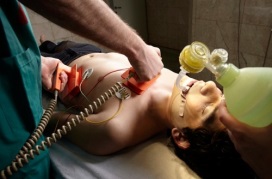 Kalp Pilleri ve Elektroşok Cihazı Nasıl Çalışır?Açıklama: ………………………………………..………………………………………………………………………………….…………………………………………………………………………………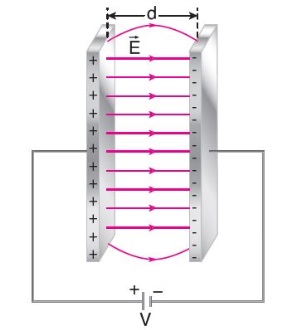 Düzgün Elektrik Alana BakalımLevhada depolanan nedir?……………………………………………………………………………………………………………………………………..Levhalardaki toplam yük nedir?………………………………………………………………………………………………………………………………………………………………………………………………………………………………………………………………………………Levhalara farklı büyüklükte yükler getirebilir miyiz?………………………………………………………………………………………………………………………………………………………………………………………………………………………………………………………………………………..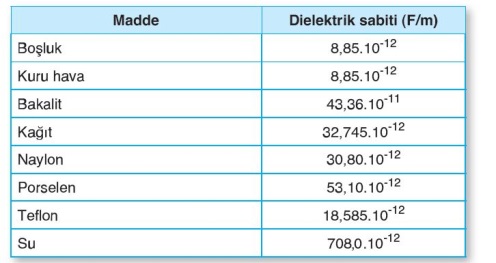 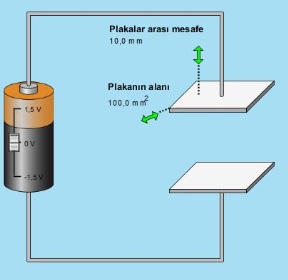 Elektrik alanın yönü pilin elektrik alanıyla karşılaştırılabilir mi?,…………………………………………………………………………………………………………………….DeneyelimPilin potansiyelinin depolanan yükte katkısı ne oldu?…………………………………………………………………………………………………………………………………………………………………………………….Levhanın alanı depolanan yükü nasıl etkiledi?………………………………………………………………………………………………………………………………………………………………………Levhalar arası uzaklık ile depolana yük nasıl değişti?…………………………………………………………………………………………………………………………………………………………………………………Yalıtkan değiştirilince depolanan yük nasıl değişti?…………………………………………………………………………………………………………………………………………………………………………………..Sığayı TanımlayalımDeğişkenler;Levhaların alanı (A)  ile 	           ___________Levhalar arası dielektrik (ε) ile   __________Levhalar arası uzaklık (d)  ile        ____________Sığa=--------------------	C=    -------Potansiyel Fark – Yük grafiği ve Enerji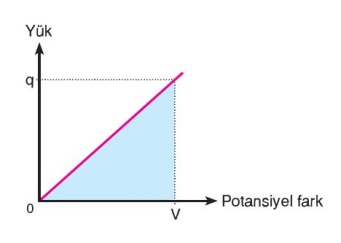   -------- = ------- = ----------Depolanan Enerjiyi hesaplayalımW=     -----------		q=------------    iseW=    ------------1 Farad Sığaç Yapalım ve Yükleyelim Levhaları arası 1mm olan ve arasında hava bulunan 1 Farad sığaya sahip kondansatör yapalım?Levha alanı ne olmalıdır?1 Volt gerilimle yüklersek ne kadar enerjisi olur?Dielektrik maddeyi değiştirmek yeterli enerjiyi sağlar mı ?Çözüm:Sonuç:Sığa birimi1µF = _______________1nF = ___________1pF = _______________Sorular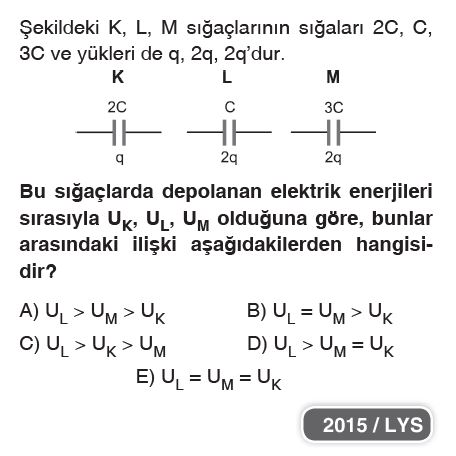 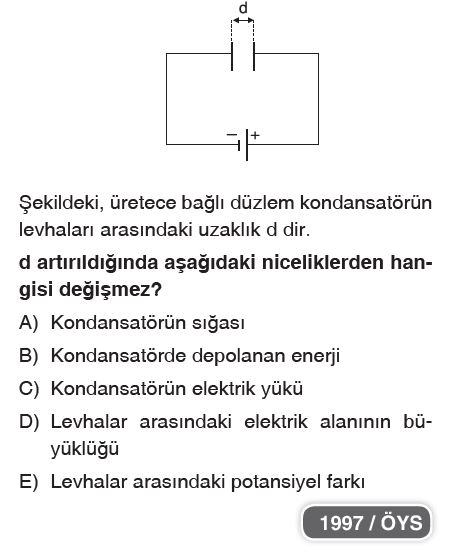 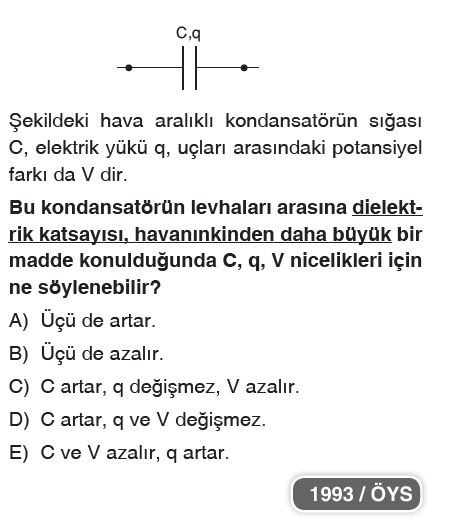 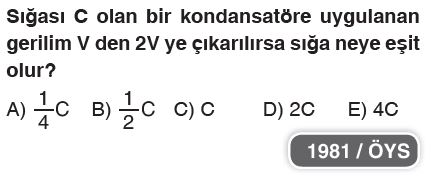 